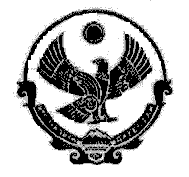 РЕСПУБЛИКА ДАГЕСТАН_______..______АДМИНИСТРАЦИЯ ГОРОДСКОГО ОКРУГА«ГОРОД КАСПИЙСК»368300 РД г. Каспийск, ул. Орджоникидзе, 12, тел. 8 (246) -5-14-11, факс 8 (246)- 5-10-00сайт: www.kaspiysk.org, e-mail: kasp.info@yandex.ruПОСТАНОВЛЕНИЕ№  708					     «  21  »07                    2015г.«О предоставлении разрешения наотклонение от предельных параметровразрешенного строительства».	В соответствии со ст.40 Градостроительного кодекса РФ,  с Федеральным законом от 06.10.2003г. № 131-ФЗ «Об общих принципах организации местного самоуправления в Российской Федерации» и ст. 29 Правил землепользования и застройки городского округа «город Каспийск», утвержденными решением Собрания депутатов ГО «город Каспийск» от 01.10.2013 года №146, Администрация городского округа «город Каспийск», -ПОСТАНОВЛЯЕТ:	1. Предоставить разрешение на отклонение от предельных параметров разрешенного строительства 7-этажного многоквартирного жилого дома с мансардным этажом, расположенного по адресу: г. Каспийск, район Камнеобрабатывающего завода, поз. 8, в соответствии с представленной проектной документацией на строительство 7-этажного многоквартирного жилого дома с мансардным этажом и встроено-пристроенными торговыми помещениями.	2. Управлению по строительству и архитектуре администрации городского округа «город Каспийск» опубликовать настоящее постановление в газете «Трудовой Каспийск» и разместить на официальном сайте городского округа «город Каспийск» www.kaspiysk.оrg в сети «Интернет».           3. Контроль за исполнением настоящего постановления возложить на начальника Управления по строительству и архитектуре Махова А.М.И.о. главы администрациигородского округа «город Каспийск»		                                               Н. Ахмедов         Исп. Управление по стр-ву и арх-ре         А. МаховСогласовано: Зам. главы администрации                         В. ХанвердиевСогласовано: Нач. юридического отдела	          Р. МагомедовСогласовано: Управ. делами администрации                         Т. Гасанова